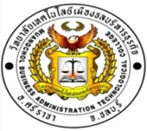 แบบเสนอโครงการ/งาน/กิจกรรมวิทยาลัยเทคโนโลยีเมืองชลบริหารธุรกิจ ปีการศึกษา25611.  โครงการ  งาน  กิจกรรม 	โครงการ : ประสานความร่วมมือเพื่อการบริหารจัดการศึกษา 	กิจกรรม     	1.1 หารายได้ระหว่างเรียน         	1.2 ทุนการศึกษาภายนอก          	1.3 เก่งดีมีสุข        	1.4 ระดมทรัพยากรรวบรวมทะเบียนวิทยากร/สถานประกอบการ/ชุมชน/สถานศึกษาที่มีส่วนร่วม
 		     จัดการศึกษา2. แผนงาน  ❏สาขาวิชา ❏งาน   ฝ่ายวางแผนและพัฒนา3. ผู้รับผิดชอบ 	3.1 ดร.สิทธิพงษ์     	ภูมิภักดีพรรณ     ผู้อำนวยการ		ที่ปรึกษาโครงการ 	3.2 นายวิริยะ		ผดาศรี                			หัวหน้าโครงการ 	3.3 นางสาวพยุรดา        วิจิตขจี					ผู้รับผิดชอบ	3.4 นางสาววิรัลพัชร	แช่มประชา	      			ผู้รับผิดชอบ	3.5 นางปรียานันท์         เปรมปรี					ผู้รับผิดชอบ4. ลักษณะโครงการ/งาน/ กิจกรรม	โครงการต่อเนื่อง5. หลักการและเหตุผล 	วิทยาลัยเทคโนโลยีเมืองชลบริหารธุรกิจได้ให้ความสำคัญกับการประสานความร่วมมือเพื่อการบริหารจัดการศึกษา  โดยทำความร่วมมือกับบุคคล ชุมชน สมาคม ชมรม สถานประกอบการ หน่วยงานที่เกี่ยวข้องวิทยาลัยฯ จึงได้จัดโครงการประสานความร่วมมือเพื่อการบริหารจัดการศึกษา โดยมีกิจรรม ได้แก่  
ความร่วมมือระหว่างวิทยาลัยฯกับสถานประกอบการ ระดมทรัพยากร และทุนการศึกษา ทั้งนี้ต้องอาศัย
ความร่วมมือจากภายนอกเพื่อพัฒนาผู้เรียนให้มีประสิทธิผลและประสิทธิภาพมากยิ่งขึ้น6. วัตถุประสงค์ 	6.1 เพื่อให้ผู้เรียนได้เพิ่มทักษะ สร้างเสริมประสบการณ์และพัฒนาวิชาชีพตามสภาพความเป็นจริงตามสาขาวิชาที่เรียนในสถานประกอบการที่ทำความร่วมมือ 	6.2 เพื่อขอความร่วมมือช่วยเหลือจากบุคลคล ชุมชน สมาคม และสถานประกอบการที่เกี่ยวข้อง 	6.3 เพื่อให้ผู้เรียนได้ฝึกงานหรือฝึกประสบการณ์งานอาชีพ โดยเน้นการสร้างระบบเครือข่ายและ
การมีส่วนร่วมในการจัดการอาชีวศึกษาระหว่างวิทยาลัยฯ ผู้ปกครอง สถานประกอบการ ชุมชน หน่วยงานภาครัฐและเอกชน7. เป้าหมาย 	7.1 เป้าหมายเชิงปริมาณ 			7.1.1 วิทยาลัยฯมีจำนวนบุคคล ชุมชน สถานประกอบการร่วมมือด้านทวิภาคี  
ฝึกประสบการณ์วิชาชีพ หรือด้านศึกษาดูงานสัดส่วน ขอความร่วมมือ 1 แห่งต่อผู้เรียนไม่เกิน 40 คน 			7.1.2 วิทยาลัยฯ ได้รับความร่วมมือจากบุคคล สถานประกอบการ ชุมชน หรือหน่วยงานภาครัฐและเอกชน มอบทุนการศึกษา 1 ทุน ต่อผู้เรียน 100 คน 		7.1.3 วิทยาลัยฯ ได้รับความร่วมมือจากบุคคล สถานประกอบการ ชุมชน หรือหน่วยงานภาครัฐและเอกชนในการบริจาคเงิน หรือวัสดุอุปกรณ์ หรือครุภัณฑ์เพื่อส่งเสริมสนับสนุน การจัดการศึกษา จำนวนไม่น้อยกว่า 5 รายการ 	7.2 เป้าหมายเชิงคุณภาพ 		7.2.1 วิทยาลัยเทคโนโลยีเมืองชลบริหารธุรกิจกับผู้ปกครอง สถานประกอบการ ชุมชน หรือหน่วยงานภาครัฐและเอกชนมีส่วนร่วมในการจัดการอาชีวศึกษาในการฝึกงานหรือฝึกประสบการณ์ร่วมกัน รวมทั้งการพัฒนาหลักสูตรและการจัดการเรียนการสอนอีกด้วย8. ขั้นตอนการดำเนินงาน		8.1 ขั้นเตรียมการ 		- จัดทำโครงการ			 		- ขออนุมัติจัดกิจกรรม 		- ประชุมคณะครู		8.2 ขั้นดำเนินการ 		- จัดเตรียมเอกสาร/สถานที่ 			- ดำเนินกิจกรรม		8.3 ขั้นประเมินผล			- ประเมินผลการดำเนินงาน			- จัดทำสรุปและรายงาน9. ปฏิทินปฏิบัติงาน10. สถานที่ดำเนินการ ชุมชน สถานประกอบการหน่วยงานภาครัฐและเอกชน 11. งบประมาณจำนวน 20,000 บาท 12. การประเมิน โครงการ/งาน/กิจกรรม13. ผลที่คาดว่าจะได้รับ 	13.1 เพื่อให้ผู้เรียนได้เพิ่มทักษะ สร้างเสริมประสบการณ์และพัฒนาวิชาชีพตามสภาพความเป็นจริงตามสาขาวิชาที่เรียนในสถานประกอบการที่ทำความร่วมมือ 	13.2 เพื่อขอความร่วมมือช่วยเหลือจากบุคลคล ชุมชน สมาคม และสถานประกอบการที่เกี่ยวข้อง 	13.3 เพื่อให้ผู้เรียนได้ฝึกงานหรือฝึกประสบการณ์งานอาชีพ โดยเน้นการสร้างระบบเครือข่ายและ
การมีส่วนร่วมในการจัดการอาชีวศึกษาระหว่างวิทยาลัยฯ ผู้ปกครอง สถานประกอบการ ชุมชน หน่วยงานภาครัฐและเอกชนกิจกรรม/งานและขั้นตอนการปฏิบัติกิจกรรม/งานและขั้นตอนการปฏิบัติระยะเวลาดำเนินการระยะเวลาดำเนินการระยะเวลาดำเนินการระยะเวลาดำเนินการระยะเวลาดำเนินการระยะเวลาดำเนินการระยะเวลาดำเนินการระยะเวลาดำเนินการระยะเวลาดำเนินการระยะเวลาดำเนินการระยะเวลาดำเนินการระยะเวลาดำเนินการระยะเวลาดำเนินการระยะเวลาดำเนินการระยะเวลาดำเนินการระยะเวลาดำเนินการระยะเวลาดำเนินการระยะเวลาดำเนินการระยะเวลาดำเนินการระยะเวลาดำเนินการระยะเวลาดำเนินการระยะเวลาดำเนินการระยะเวลาดำเนินการระยะเวลาดำเนินการกิจกรรม/งานและขั้นตอนการปฏิบัติกิจกรรม/งานและขั้นตอนการปฏิบัติพ.ศ. 2561พ.ศ. 2561พ.ศ. 2561พ.ศ. 2561พ.ศ. 2561พ.ศ. 2561พ.ศ. 2561พ.ศ. 2561พ.ศ. 2561พ.ศ. 2561พ.ศ. 2561พ.ศ. 2561พ.ศ. 2561พ.ศ. 2561พ.ศ. 2561พ.ศ. 2561พ.ศ.2562พ.ศ.2562พ.ศ.2562พ.ศ.2562พ.ศ.2562พ.ศ.2562พ.ศ.2562พ.ศ.2562กิจกรรม/งานและขั้นตอนการปฏิบัติกิจกรรม/งานและขั้นตอนการปฏิบัติพ.คพ.คมิ.ยมิ.ยก.ค.ก.ค.ส.คส.คก.ย.ก.ย.ต.ค.ต.ค.พ.ยพ.ยธ.ค.ธ.ค.ม.ค.ม.ค.ก.พก.พมี.คมี.คเม.ย.เม.ย.9.1 ขั้นเตรียมการ- จัดทำโครงการ- ขออนุมัติจัดกิจกรรม- ประชุมคณะครู2.ขั้นดำเนินการ- จัดเตรียมเอกสาร/สถานที่- ดำเนินกิจกรรม3.ขั้นสรุปและประเมินผล- ประเมินผลการดำเนินงาน-จัดทำรายงานสรุปดัชนีชี้วัดความสำเร็จดัชนีชี้วัดความสำเร็จเครื่องมือวัดประเมินผลตามวัตถุประสงค์(ข้อ 6)ตามวัตถุประสงค์(ข้อ 6)6.1  เพื่อให้ผู้เรียนได้เพิ่มทักษะ สร้างเสริมประสบการณ์และพัฒนาวิชาชีพตามสภาพความเป็นจริงตามสาขาวิชาที่เรียนในสถานประกอบการที่ทำความร่วมมือ-  การนิเทศการฝึกงาน6.2  เพื่อขอความร่วมมือช่วยเหลือจากบุคลคล ชุมชน สมาคม และสถานประกอบการที่เกี่ยวข้อง-  แบบประเมินความพึงพอใจ6.3  เพื่อให้ผู้เรียนได้ฝึกงานหรือฝึกประสบการณ์งานอาชีพ โดยเน้นการสร้างระบบเครือข่ายและการมีส่วนร่วมในการจัดการอาชีวศึกษาระหว่างวิทยาลัยฯ ผู้ปกครอง สถานประกอบการ ชุมชน หน่วยงานภาครัฐและเอกชนตามเป้าหมาย(ข้อ )ตามเป้าหมาย(ข้อ )7.1 เชิงปริมาณ7.1.1 วิทยาลัยฯมีจำนวนบุคคล ชุมชน สถานประกอบการร่วมมือด้านทวิภาคี  ฝึกประสบการณ์วิชาชีพ หรือด้านศึกษาดูงานสัดส่วน ขอความร่วมมือ 1 แห่งต่อผู้เรียนไม่เกิน 40 คน7.1.2 วิทยาลัยฯ ได้รับความร่วมมือจากบุคคล สถานประกอบการ ชุมชน หรือหน่วยงานภาครัฐและเอกชน มอบทุนการศึกษา 1 ทุน ต่อผู้เรียน 100 คน	7.1.3 วิทยาลัยฯ ได้รับความร่วมมือจากบุคคล สถานประกอบการ ชุมชน หรือหน่วยงานภาครัฐและเอกชนในการบริจาคเงิน หรือวัสดุอุปกรณ์ หรือครุภัณฑ์เพื่อส่งเสริมสนับสนุน การจัดการศึกษา จำนวนไม่น้อยกว่า 5  รายการ-  ทะเบียน บุคคล สถานประกอบการ ชุมชน ที่ร่วมมือกับวิทยาลัยฯ7.2 เชิงคุณภาพ	7.2.1 ระดับความพึงพอใจในการทำความร่วมมือและการสัมมนาหลังฝึกงาน ของสถานประกอบการหน่วยงานภาครัฐและเอกชน-  แบบสอบถามความพึงพอใจลงชื่อ ….......……….......….......………..(นางสาวพยุรดา  วิจิตขจี)ผู้รับผิดชอบกิจกรรมทุนภายนอกลงชื่อ ….......……….......….......………..(นางสาววิรัลพัชร  แช่มประชา)ผู้รับผิดชอบกิจกรรมเก่งดีมีสุขลงชื่อ ….......……….......….......………..(นางปรียานันท์  เปรมปรี)ผู้รับผิดชอบกิจกรรมระดมทรัพยากร/
ทะเบียนวิทยากร/ชุมชน/สถานประกอบการลงชื่อ ….......……….......….......………..(นายวิริยะ  ผดาศรี)ผู้รับผิดชอบกิจกรรมหารายได้ระหว่างเรียนผลการพิจารณาของรองผู้อำนวยการ........................................................................................................................................................................ลงชื่อ ….......……….......….......………..(นางเกษร  วุฒิสินธ์)            รองผู้อำนวยการฝ่ายวางแผนและพัฒนาผลการพิจารณาของผู้อำนวยการ เห็นชอบในหลักการ ไม่เห็นชอบ เนื่องจาก......................................................................................ลงชื่อ ......................................................(ดร.สิทธิพงษ์  ภูมิภักดีพรรณ)ผู้อำนวยการ